Ministero dell'istruzione e del merito lstituto Comprensivo “Nelson Mandela” Largo Partigiani d’ltalia n. 2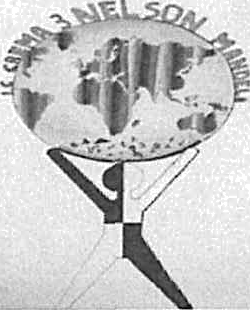 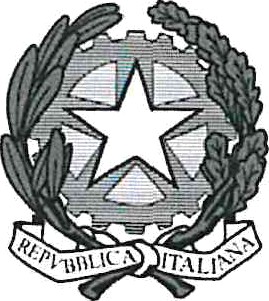 26013 CREMATel. 0373202898PEC cric82600vttZ!pec.istruzione.ite-mail cric82600vtQistruzione.it — Sito web iccrema3.edu.itOGGETTO: Recupero ore eccedenti.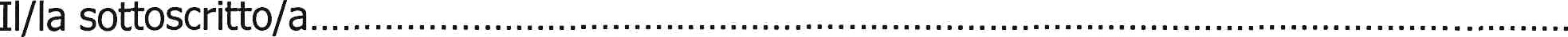 in servizio con contratto a tempo ................................................................. presso la scuola.............................................................................. con la qualifica dia	Assistente Amministrativo u Collaboratore Scolastico a	D.S.G.A.C H I E D Ealla S.V. di usufruire:di n. ........ ora/e il giorno ....................... dalle ore ................... alle ore ............... ..	.di n. ........ ore/e il giorno ........................ dalle ore .................. alle ore ........................di n. ........ ore/e il giorno ........................ dalle ore .................. alle ore ........................per le seguenti esigenze personali:..I.. sottoscritt.. comunica di aver già usufruito del suddetto permesso per n° ore ............. .Crema lì 	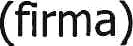 VISTO: Si autorizza/Non si autorizza		Il Dsga Maccalli BarbaraScuola deI1’Infanzia “Braguti”, via Treviglio 1/b, tel. 0373200403; Scuola dell’Infanzia “Curtatone Montanara”, via Curtatone Montanara 2, tel. 0373202954; Scuola Primaria “Braguti”, via Treviglio 1/c, tel. 0373204491; Scuola Primaria “Crema Nuova”, via Curtatone Montanara 2, tel. 0373201062; Scuola Secondaria di Primo Grado “A. Galmozzi”, Largo Partigiani d’Ita1ia 2, tel. 0373202898.